UČNI LIST 2              7. r               26. 3. 2020                                               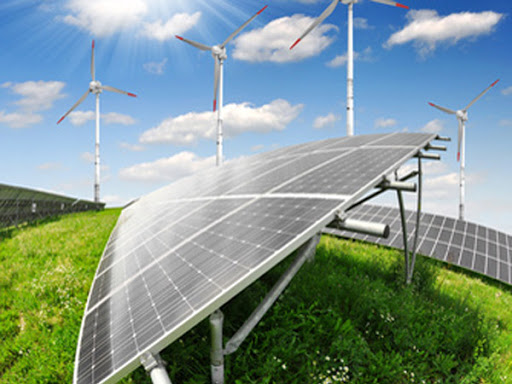 Nevarnosti električnega tokaPomen in pretvarjanje električne energije1. Katere so nevarnosti in škodljive posledice električnega toka?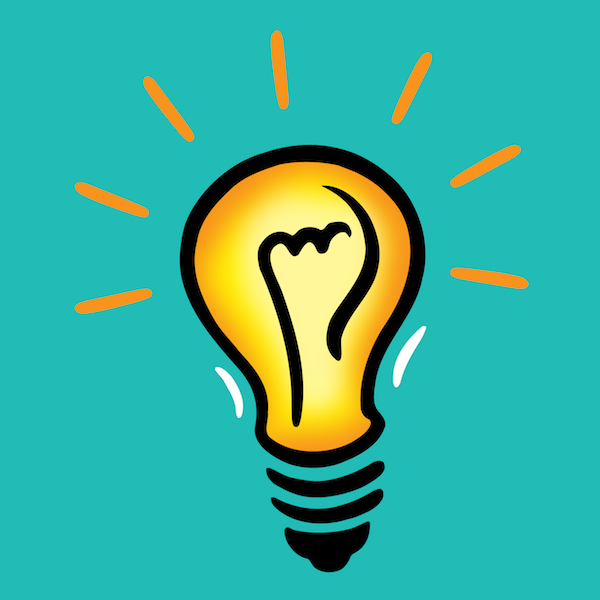 2. Preriši znak za nevarnost visoke napetosti.3. Katere vrste elektrarn poznamo?4. Opiši osnovni princip delovanja hidroelektrarne(HE), termoelektrarne(TE) in jedrske elektrarne(JE).5. Zapiši imena HE na reki Dravi, TE v Sloveniji  in ime JE v Sloveniji.6. Katere so prednosti in slabosti jedrske elektrarne?7. Ali imamo v Sloveniji kakšno vetrno elektrarno?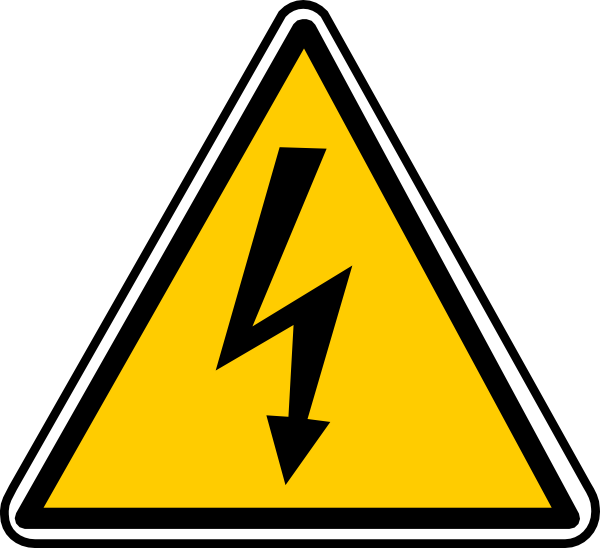 